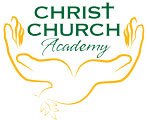 Writing and Grammar Skills OverviewYear 4: Glossary of Terms: Some = 80%+ Most = 90% Greater Depth for that year can use 100% accuracy. Time of year (half term) Writing targets Baseline (end of year 3 ARE) (Y3) ARE expectation (WT) Year 4 To be able to spell 60 Y3 common exception words. (WT)  Write for both fictional and non-fictional purposes drawing vocabulary and grammar to inform in their writing. (WT)  Use appropriate prepositional phrases of place and time. (WT)  Use simple organisational devices appropriately. (Y3)Spell most words correctly adding prefixes and suffixes, spell the correct form of homophones and spell all common exception words correctly. (KS1 and Y3)  (Y3)Use the full range of punctuation taught at KS1 and Y3 mostly correctly. (90%+) (Y3)To use horizontal and diagonal strokes to join some letters in their writing. (WT)  To use expanded noun phrases to add detail to setting and character. (WT)  Time of year (half term) Writing targets Autumn 1 To use present and past tense accurately. (WT)  Use a range of coordinating and subordinating conjunctions appropriately. (WT)  Demarcate sentences suing punctuation taught in KS1. (WT)  Maintain standard English form correctly, eg: was/were. Time of year (half term) Writing targets Autumn 2 Use and recognise sentences with different forms including: statement; questions; exclamations and commands. (WT)  Use paragraphs or sections to organise and structure according to purpose and audience. Begin to use fronted adverbials followed by a comma. Introduce and spell 20 of the Y4 common exception words. (Teacher discretion from Y3/4 list)  Time of year (half term) Writing targets Spring 1 Accurately use inverted commas. Can us the remaining prefixes and suffixes mostly appropriately. Maintain standard English form correctly, eg: should have – should of.To use a range of adverbs to add detail to writing.   Use pronouns to avoid repetition. Time of year (half term) Writing targets Spring 2  Produce legible joined handwriting with consistent letter size. Use progressive and perfect verb forms accurately.  (WT)  To introduce a further 20 of the Y4 common exception words. Use expanded noun phrases and adverbials including use of prepositional phrases to develop descriptions of setting and character. Time of year (half term) Writing targets Summer 1 Accurate use of speech punctuation including the use of commas after a reporting clause. Use noun phrases and pronouns to aid cohesion. Time of year (half term) Writing targets Summer 2 Introduce and spell the remaining 20 Y4 common exception words. Use all the prefixes and suffixes from the Y3/4 spelling list. Maintain standard English form correctly eg: ours/ares Write for a range of purposes with awareness of the reader. 